Convocação 10/2013				De ordem do Sr. Marcelo Fortes Barbieri, Presidente do Comitê Bacia Hidrográfica do Tietê Jacaré CBH-TJ, no uso de suas atribuições legais, venho por meio desta convocar Vossa Senhoria para Reunião da Câmara Técnica de Educação Ambiental, conforme segue:Data: 				22 de outubro de 2013Hora: 				08:30 horas - Primeira Chamada				09:00 horas - Segunda ChamadaLocal:				Centro de Educação Ambiental do Município de Araraquara				Av. Nossa Senhora Aparecida nº 557 - Jardim Pinheiros				Araraquara -  SPPauta:		Abertura;Discussão dos critérios de Avaliação dos Projetos de Educação Ambiental;Discussão sobre o Política de Educação Ambiental para Gestão de Recursos Hídricos na UGRHi 13;Encerramento.Araraquara, 25 de setembro de 2013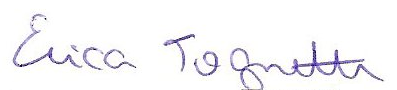 Enga Érica Rodrigues TognettiSecretária Executiva do CBH – TJCOMITÊ  DA   BACIA   HIDROGRÁFICA   DO   TIETÊ   -   JACARÉAv. Cap. Noray de Paula e Silva, 135 -  Fone: (16)3333-7010  -  Fax: (16)3333-2525CEP: 14.807-071  -  Araraquara  -  SPe-mail: comitetj@yahoo.com.br